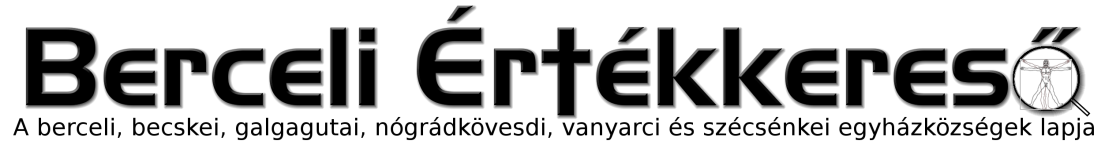 V. évf. 48. szám Évközi 32. vasárnap	2018. november 11.Ferenc pápa üzenete a szegények világnapjára 2018. november 18.1. „Íme, egy szegény kiáltott s az Úr meghallgatta őt” (Zsolt 34,7). A Zsoltáros szavai abban a pillanatban a mi szavainkká is válnak, amikor olyan testvéreinkkel és nővéreinkkel találkozunk, akik a szenvedés és a kirekesztettség legkülönfélébb helyzeteiben élnek, és akiket egyszerűen csak „szegényeknek” szoktunk nevezni. E sorok írójától ezek a helyzetek nem idegenek, épp ellenkezőleg: tényleges tapasztalata van a szegénységről, ez azonban a hálaadás és az istendicséret forrásává válik számára. A fenti zsoltár lehetővé teszi számunkra, mai emberek számára is, akiket a szegénység számtalan formája vesz körül, hogy megértsük, kik az igazán szegények, és felismerjük meghívásunkat arra, hogy arcunkat feléjük fordítsuk, kiáltásukat meghallgassuk és szükségleteiket felismerjük. Mindenekelőtt hangsúlyoznunk kell, hogy az Úr meghallgatja a szegényeket, akik hozzá kiáltanak, és jó azokhoz, akik a szomorúságtól, a magánytól és a kirekesztettségtől megtört szívvel nála keresnek menedéket. Meghallgatja azokat, akiknek méltóságát lábbal tiporják, mégis van erejük ahhoz, hogy tekintetüket a magasba emeljék, fényt és vigasztalást merítve ebből. Meghallgatja azokat, akiket egy meghamisított igazságosság nevében üldöznek és ezért az erőszaktól megfélemlítve élnek, mégis bizonyosak abban, hogy Isten az ő Szabadítójuk is. Ami a zsoltár imádságából leginkább kitűnik, az a bizalomteljes ráhagyatkozás egy olyan atyára, aki meghallgat és elfogad. E szavak hullámhosszán mélyebben megérthetjük azt, amit Jézus a boldogságmondásokkal meghirdetett: „Boldogok a lélekben szegények, mert övék a Mennyek Országa” (Mt 5,3).Ez az egyedülálló, nem érdemeinkhez mért és alig szavakba önthető tapasztalat azt a vágyat ébreszti fel az emberben, hogy másokkal is megossza, mindenekelőtt azokkal, akik - miként a zsoltáros - szegények, elutasítottak és kirekesztettek. Mert nem szabad, hogy bárki is magát az Atya szeretetéből kirekesztettnek érezze, különösen nem azért, mert a világ, amelyben él, magába zárkózik és legfőbb értékként a gazdaságot tünteti fel.2. A szegények magatartását és Istenhez fűződő kapcsolatát a zsoltár három igével jellemzi. A legelső: „kiált”. A szegénység nem korlátozódik halk szavakra, hanem kiáltássá válik, ami keresztülhatol az egeken és elér magáig Istenig is. Mit fejez ki a szegény kiáltása, ha nem a szenvedését, magányát, csalódottságát és reménységét? Feltehetjük magunknak a kérdést: hogy történhet meg, hogy a kiáltás, ami egészen Istenig hatol, a mi fülünkhöz nem jut el, minket tétlenségben és közömbösségben hagy? Egy olyan világnap, mint ez a mai, komoly lelkiismeretvizsgálatra hív meg mindannyiunkat, hogy saját magunk számára is világossá váljon, valóban alkalmasak vagyunk-e meghallgatni a szegényeket.Ahhoz, hogy meghalljuk a hangjukat, csendre és figyelemre van szükségünk. Ha mi túl sokat beszélünk, nem leszünk képesek őrájuk odafigyelni. Attól tartok, hogy sok, önmagában szükséges és érdemes kezdeményezés inkább irányul arra, hogy nekünk tetsszen, mintsem arra, hogy a szegények kiáltását komolyan vegye. Ebben az esetben a szegények jajkiáltására adott válaszunk nem lesz megfelelő, mivel helyzetükkel valójában nem is tudunk azonosulni. Az ember ily módon foglyává válik egy olyan kultúrának, ami arra készteti, hogy önmagát tükörben szemlélje és mértéktelenül törődjön saját magával, elegendőnek gondolva az önzetlenség alkalmi gesztusát önmaga megnyugtatására, anélkül, hogy engedné magát mélyen megérinteni.3. A második ige: „válaszol”. Az Úr, ahogy a zsoltáros tanítja, nemcsak meghallja a szegények kiáltását, hanem válaszol is rá. Válasza pedig nem más, mint a szeretet tökéletes azonosulása a szegények helyzetével, amit az üdvtörténet számos eseménye is igazol. Ez történt akkor is, amikor Isten színe előtt Ábrahám kifejezte kívánságát, hogy utódot szeretne, noha ő és felesége már idősek voltak és nem született gyermekük (Vö. Ter 15,1–6). Ez történt akkor is, amikor Mózes az égő és el nem égő csipkebokor tüzéből megkapta az Isteni Név Kinyilatkoztatását és küldetését arra, hogy kivezesse népét Egyiptomból (Vö. Kiv 3,1–15). A szeretetnek ez a válasza erősítette meg a népet a pusztai vándorlás során is, amikor kínzó éhséget és szomjúságot érzett (Vö. Kiv 16,1–16; 17,1–7) és amikor a legsötétebb szükségbe, vagyis a bálványimádásba és a szövetséggel szembeni hűtlenségbe zuhant (Vö. Kiv 32,1–14). HIRDETÉSEKBercelen a 12. csoport takarít.Folytatódnak a lelkipásztori családlátogatások, most a jövő évben elsőáldozó gyermekek családjainak meglátogatásával. Akik szeretnének időpontot egyeztetni a 06304553287 telefonszámon vagy a www.facebook.com/robiatya oldalon van erre lehetőség.2018.11.12.	H	17:00	Szentmise a Becskei Templomban		17:00	Szentségimádás a Galgagutai Templomban2018.11.13.	K	08:30	Szentmise a Nógrádkövesdi Templomban VÁLTOZÁS!!	12:00	Váci Egyházmegye Keresztény Vállalkozóinak I. Találkozója			 a Váci Püspöki Palotában 2600 Vác Migazzi Kristóf tér 1.2018.11.14	Sz	08:30	Szentmise a Berceli Templomban		17:00	A Szent Miklós Közösségi Ház ünnepélyes átadása és felszentelése Bercelen. A szentelést végzi: Dr. Varga Lajos segédpüspök az Egyháztörténeti Bizottság elnöke, Sicca Veneria címzetes püspöke, az Országos Katolikus Gyűjteményi Központ igazgatója, a Magyar Érdemrend tisztikeresztjének polgári tagozatának kitüntetettje, a Szent Sír Lovagrend tagja. A Szent Miklós Közösségi Ház szentelése kapcsán szeretnénk megkínálni vendégeinket, ezért a szüreti felvonuláshoz hasonlóan szeretettel várunk süteményeket a kedves testvérektől szerda délelőtt a közösségi házban. Isten fizesse meg mindenkinek a legkisebb hozzájárulását is.2018.11.15.	Cs	17:30	Szentségimádás a Berceli Templomban2018.11.16.	P	08:30	Szentmise a Berceli Templomban (EWTN, BonumTV)2018.11.17.Sz	11:30	Idősek napja a Vanyarci Művelődési Központban		17:00	Szentmise a Berceli Templomban +Homolya Jánosné Erzsébet és 			+Podmaniczki és Homolya családért 2vh2018.11.18.	V	08:30	Szentmise a Berceli TemplombanGyújtés		09:00	Igeliturgia a Vanyarci Templombana karitász		10:30	Igeliturgia a Galgagutai Templombanjavára!		10:30	Szentmise a Becskei Templomban		12:00	Igeliturgia a Nógrádkövesdi Templomban		12:00	Szentmise a Szécsénkei Templomban2018.11.24		10:00	Egyházzenei Kórusfesztivál a Berceli Templomban		16:00	Szentségimádás a Berceli Templomban, mellyel az Eucharisztikus Kongresszusra is készülünk, ezért kérjük a kedves testvéreket, hogy részvételi szándékukat jelezzék a https://corpusdomini.iec2020.hu oldalon. Eddig 23 jelentkezővel országosan a harmadik helyen állunk, a Budapesti Thököly úti Rózsafüzér Királynéja Templom 32-fővel, és a Budapest Belvárosi Nagyboldogasszony Főplébánia templom 27 fővel előz meg minket. Jó lenne őket megelőzni. Szeretettel várunk mindenkit.Hivatali ügyintézés: Római Katolikus Plébánia 2687 Bercel, Béke u. 20.tel: 0630 4553287 web: http://bercel.vaciegyhazmegye.hu, e-mail: bercel@vacem.huBankszámlaszám: 10700323-68589824-51100005